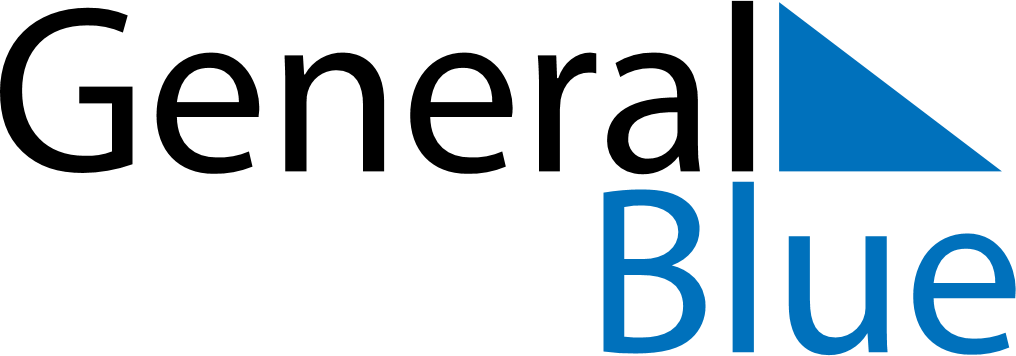 May 2024May 2024May 2024May 2024May 2024May 2024Moscow, RussiaMoscow, RussiaMoscow, RussiaMoscow, RussiaMoscow, RussiaMoscow, RussiaSunday Monday Tuesday Wednesday Thursday Friday Saturday 1 2 3 4 Sunrise: 4:46 AM Sunset: 8:07 PM Daylight: 15 hours and 21 minutes. Sunrise: 4:43 AM Sunset: 8:09 PM Daylight: 15 hours and 25 minutes. Sunrise: 4:41 AM Sunset: 8:11 PM Daylight: 15 hours and 29 minutes. Sunrise: 4:39 AM Sunset: 8:13 PM Daylight: 15 hours and 33 minutes. 5 6 7 8 9 10 11 Sunrise: 4:37 AM Sunset: 8:15 PM Daylight: 15 hours and 37 minutes. Sunrise: 4:35 AM Sunset: 8:17 PM Daylight: 15 hours and 41 minutes. Sunrise: 4:33 AM Sunset: 8:19 PM Daylight: 15 hours and 45 minutes. Sunrise: 4:31 AM Sunset: 8:20 PM Daylight: 15 hours and 49 minutes. Sunrise: 4:29 AM Sunset: 8:22 PM Daylight: 15 hours and 53 minutes. Sunrise: 4:27 AM Sunset: 8:24 PM Daylight: 15 hours and 57 minutes. Sunrise: 4:25 AM Sunset: 8:26 PM Daylight: 16 hours and 1 minute. 12 13 14 15 16 17 18 Sunrise: 4:23 AM Sunset: 8:28 PM Daylight: 16 hours and 5 minutes. Sunrise: 4:21 AM Sunset: 8:30 PM Daylight: 16 hours and 9 minutes. Sunrise: 4:19 AM Sunset: 8:32 PM Daylight: 16 hours and 12 minutes. Sunrise: 4:17 AM Sunset: 8:34 PM Daylight: 16 hours and 16 minutes. Sunrise: 4:15 AM Sunset: 8:36 PM Daylight: 16 hours and 20 minutes. Sunrise: 4:14 AM Sunset: 8:37 PM Daylight: 16 hours and 23 minutes. Sunrise: 4:12 AM Sunset: 8:39 PM Daylight: 16 hours and 27 minutes. 19 20 21 22 23 24 25 Sunrise: 4:10 AM Sunset: 8:41 PM Daylight: 16 hours and 30 minutes. Sunrise: 4:08 AM Sunset: 8:43 PM Daylight: 16 hours and 34 minutes. Sunrise: 4:07 AM Sunset: 8:44 PM Daylight: 16 hours and 37 minutes. Sunrise: 4:05 AM Sunset: 8:46 PM Daylight: 16 hours and 40 minutes. Sunrise: 4:04 AM Sunset: 8:48 PM Daylight: 16 hours and 43 minutes. Sunrise: 4:02 AM Sunset: 8:49 PM Daylight: 16 hours and 47 minutes. Sunrise: 4:01 AM Sunset: 8:51 PM Daylight: 16 hours and 50 minutes. 26 27 28 29 30 31 Sunrise: 4:00 AM Sunset: 8:53 PM Daylight: 16 hours and 53 minutes. Sunrise: 3:58 AM Sunset: 8:54 PM Daylight: 16 hours and 55 minutes. Sunrise: 3:57 AM Sunset: 8:56 PM Daylight: 16 hours and 58 minutes. Sunrise: 3:56 AM Sunset: 8:57 PM Daylight: 17 hours and 1 minute. Sunrise: 3:55 AM Sunset: 8:59 PM Daylight: 17 hours and 4 minutes. Sunrise: 3:53 AM Sunset: 9:00 PM Daylight: 17 hours and 6 minutes. 